Региональный учебно-методический (ресурсный) центр ГБОУ школы-интерната №4 г.о. ТольяттиМастер-класс«Здоровье на уроке» Дата проведения: 07.05.2024г.Время проведения: 14.30-15.30Регистрация на мероприятие: https://cloud.mail.ru/public/nek6/reYCMAVriМесто проведения: подключение по ссылке https://sferum.ru/?call_link=Bv0RRpbzkrxZsMX91mhBXR4nRmH6rb632dJ4sH6V8mQ*неавторизированные слушатели подключаются через браузер Состав участников:Учителя и специалисты инклюзивных ОУ Самарской области.Специалисты РУМЦ: тифлопедагог. учитель начальных классов, учитель технологии, учитель математики, учитель русского языка. Цель: Формирование здоровьесберегающих компетенций педагогов, работающих в инклюзивных ОО,  обучающих  детей с нарушением зрения.Задачи:Познакомить с методами и приемами организации урока с учетом репрезентативных систем.Предоставить эффективные практики работы со слабовидящими обучающимися из опыта работы учителей школы-интерната.Программа семинара-практикума: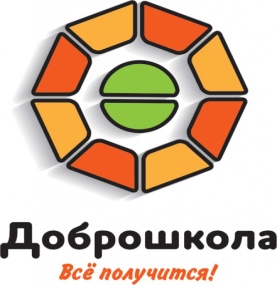 в рамках цикла методических мероприятий "Уроки Доброшколы"ВремяТемаДокладчик14.30-14.35Многолетний опыт работы, как основа эффективности деятельности педагогов школы-интерната № 4Терехина Анна Васильевна, методист РУМЦ14.35-14.50Практикум от тифлопедагогаСмолькина Алёна Викторовна, учитель-дефектолог14.50-15.00«Здоровьесберегающие технологии на уроках в начальной школе»Галяутдинова Татьяна Игоревна, учитель начальных классов (АООП НОО вариант 4.2.)15.00-15.10«Как сохранить здоровье на уроках математики в 5 классе»Папкова Светлана Юрьевна, учитель математики (АООП вариант 4.2.)15.10-15.20«Обучение слабовидящих детей кулинарным навыкам на уроках технологии»Кашанская Ирина Анатольевна, учитель технологии (девочки).15.20-15.30«Бережем здоровье при письме и чтении»Казакова Анна Евгеньевна, учитель русского языка (слабовидящие обучающиеся с нарушением интеллекта)